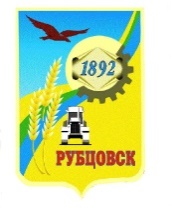 РУБЦОВСКИЙ ГОРОДСКОЙ СОВЕТ ДЕПУТАТОВАЛТАЙСКОГО КРАЯР Е Ш Е Н И Е 26 января  2023 г.  № 95                                  г. РубцовскРуководствуясь статьей 14 Федерального закона от 21.12.2001 № 178-ФЗ «О приватизации государственного и муниципального имущества», в связи с признанием аукциона, назначенного на 26.12.2022, несостоявшимся по причине отсутствия поступивших заявок на участие в аукционе, Рубцовский городской Совет депутатов Алтайского краяР Е Ш И Л :1. Внести в приложение к решению Рубцовского городского Совета депутатов Алтайского края от 17.11.2022 № 58 «Об утверждении условий приватизации производственной базы, расположенной на земельном участке площадью 2796 кв. м по адресу: Россия, Алтайский край, город Рубцовск, ул. Пролетарская, 35» следующие изменения:1.1. пункт 2 изложить в следующей редакции:«2. Цена первоначального предложения – 1 888 179 рублей.Минимальная цена предложения (цена отсечения) – 944 089 рублей 50 копеек.Величина снижения цены первоначального предложения («шаг понижения») – 188 817 рублей 90 копеек.Величина повышения цены («шаг аукциона») – 94 408 рублей 95 копеек.»; 1.2. пункт 3 изложить в следующей редакции:«3. Размер задатка – 188 817 (сто восемьдесят восемь тысяч восемьсот семнадцать) рублей 90 копеек.»;1.3. пункт 4 изложить в следующей редакции:«4. Способ приватизации – продажа посредством публичного предложения в электронной форме с открытой формой подачи предложений о цене.».2. Разместить настоящее решение на официальном сайте Российской Федерации для размещения информации о проведении торгов https://new.torgi.gov.ru (ГИС Торги по продаже государственного и муниципального имущества) и на официальном сайте Администрации города Рубцовска Алтайского края http://rubtsovsk.org/gorod/privatizatsiya в информационно-телекоммуникационной сети «Интернет» в установленные действующим законодательством сроки.3. Настоящее решение вступает в силу с момента принятия.4. Контроль за исполнением данного решения возложить на комитет Рубцовского городского Совета депутатов Алтайского края по экономической политике (А.Д. Гуньков).Председатель Рубцовского городского Совета депутатов Алтайского края                                            С.П. ЧерноивановО внесении изменений в решение Рубцовского городского Совета депутатов Алтайского края от 17.11.2022 № 58 «Об утверждении условий приватизации производственной базы, расположенной на земельном участке площадью 2796 кв. м по адресу: Россия, Алтайский край, город Рубцовск, ул. Пролетарская, 35»